                                                                        Mention « Exerce des missions  en Economie de la Construction près les Tribunaux »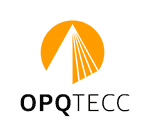 Appellation de la MentionExerce des missions en Economie de la Construction près les Tribunaux Précisions :Cette mention peut être délivrée qu’aux Economistes de la Construction qualifiés ou certifiés OPQTECC Cadre à compléterNOM du postulant : ……………………………………… Date de la demande : ……/……/…..…MENTION :  - Exerce des missions d’Economie de la Construction près les Tribunaux CAPACITESDOMAINES A COUVRIRCocher dans les colonnes les pièces fourniesCopie d’un ordre de mission d’un Tribunal ou d’une Cour d’Appel ETcopie de la Note d’honoraires correspondanteCopie du courrier d’inscription sur la liste des Experts d’un Tribunal ou d’une Cour d’AppelExtrait de l’annuaire des Experts d’un Tribunal ou d’une Cour d’Appel (dernière édition) sur lequel figure le nom du demandeur de cette mentionMENTION : - Exerce des missions d’Economie de la Construction près les Tribunaux Pré-Requis : Etre qualifié ou certifié                        à l’OPQTECC N° de la qualification ou certification Documents à remettre :- Copie d’une ordonnance de désignation d’un Tribunal ou d’une Cour d’Appel,ET- Copie de la note d’honoraires correspondante, établie à la fin de la mission par le qualifié ou certifiéET/OU -  Copie du courrier de la Cour d’Appel validant l’inscription sur la liste des Experts Ou - Extrait de l’annuaire des Experts d’un Tribunal ou d’une Cour d’Appel (dernière édition) sur lequel figure le nom du demandeur de cette mentionOui          Non ………………….MENTION : - Exerce des missions d’Economie de la Construction près les Tribunaux Pré-Requis : Etre qualifié ou certifié                        à l’OPQTECC N° de la qualification ou certification Documents à remettre :- Copie d’une ordonnance de désignation d’un Tribunal ou d’une Cour d’Appel,ET- Copie de la note d’honoraires correspondante, établie à la fin de la mission par le qualifié ou certifiéET/OU -  Copie du courrier de la Cour d’Appel validant l’inscription sur la liste des Experts Ou - Extrait de l’annuaire des Experts d’un Tribunal ou d’une Cour d’Appel (dernière édition) sur lequel figure le nom du demandeur de cette mentionOui          Non MENTION : - Exerce des missions d’Economie de la Construction près les Tribunaux Pré-Requis : Etre qualifié ou certifié                        à l’OPQTECC N° de la qualification ou certification Documents à remettre :- Copie d’une ordonnance de désignation d’un Tribunal ou d’une Cour d’Appel,ET- Copie de la note d’honoraires correspondante, établie à la fin de la mission par le qualifié ou certifiéET/OU -  Copie du courrier de la Cour d’Appel validant l’inscription sur la liste des Experts Ou - Extrait de l’annuaire des Experts d’un Tribunal ou d’une Cour d’Appel (dernière édition) sur lequel figure le nom du demandeur de cette mentionOui          Non MENTION : - Exerce des missions d’Economie de la Construction près les Tribunaux Pré-Requis : Etre qualifié ou certifié                        à l’OPQTECC N° de la qualification ou certification Documents à remettre :- Copie d’une ordonnance de désignation d’un Tribunal ou d’une Cour d’Appel,ET- Copie de la note d’honoraires correspondante, établie à la fin de la mission par le qualifié ou certifiéET/OU -  Copie du courrier de la Cour d’Appel validant l’inscription sur la liste des Experts Ou - Extrait de l’annuaire des Experts d’un Tribunal ou d’une Cour d’Appel (dernière édition) sur lequel figure le nom du demandeur de cette mentionOui          Non MENTION : - Exerce des missions d’Economie de la Construction près les Tribunaux Pré-Requis : Etre qualifié ou certifié                        à l’OPQTECC N° de la qualification ou certification Documents à remettre :- Copie d’une ordonnance de désignation d’un Tribunal ou d’une Cour d’Appel,ET- Copie de la note d’honoraires correspondante, établie à la fin de la mission par le qualifié ou certifiéET/OU -  Copie du courrier de la Cour d’Appel validant l’inscription sur la liste des Experts Ou - Extrait de l’annuaire des Experts d’un Tribunal ou d’une Cour d’Appel (dernière édition) sur lequel figure le nom du demandeur de cette mentionCadres réservés à l’OPQTECC :Conforme : Oui     Non Commentaire : 